ΟΜΑΔΑ 2: ΚΑΥΣΙΜΑ ΚΙΝΗΣΗΣ & ΘΕΡΜΑΝΣΗΣΓΙΑ ΤΟ Ν.Π.Δ.Δ. «ΑΝΕΛΙΞΗ»Οικονομική ΠροσφοράΤου οικονομικού φορέα……………………………………………………………………………………………………………………… ……..με έδρα…………………………………………………………………………………………………………………………………… ………………… οδός & ………………………………………………………………………………………………………………………………………………………..τηλέφωνο……………………………………………………………………………………………………………………………………………………. e-mail………………………………………………………………………………………………………………………………………………………….Ο ΠΡΟΣΦΕΡΩΝ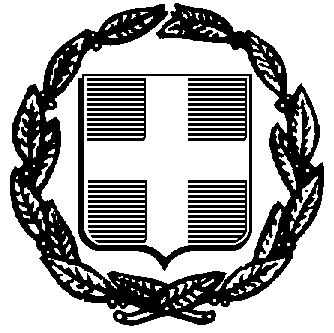 ΕΛΛΗΝΙΚΗ ΔΗΜΟΚΡΑΤΙΑΝΟΜΟΣ ΚΟΡΙΝΘΙΑΣ ΔΗΜΟΣ ΒΕΛΟΥ ΒΟΧΑΣ ΣΠ. ΚΟΚΚΩΝΗ 220100 ΖΕΥΓΟΛΑΤΙΟΤηλ.:2741360512-13Fax: 2741053101E-mail: katsimalisv@vochas.gov.gr«Προμήθεια καυσίμων κίνησης, ελαιολιπαντικών & πετρελαίου θέρμανσης, έτους 2023 Δήμου Βέλου Βόχας»Α/ΑΕΙΔΟΣCPVΜονάδα.ΠοσότηταΠΟΣΟΣΤΟ ΕΚΠΤΩΣΗΣΤιμή ΠροσφοράςΠΟΣΟΣΤΟ ΕΚΠΤΩΣΗΣΤιμή ΠροσφοράςΣύνολαΑ/ΑΕΙΔΟΣCPVΜονάδα.ΠοσότηταΟλογράφωςΑριθμητικώςΣύνολα1Προμήθεια καυσίμων κίνησης (βενζίνη αμόλυβδη) χλοοκοπτικού μηχανήματος09132100-4Λίτρα815,002Καυσίμων (Πετρέλαιο θέρμανσης) για θέρμανση βρεφονηπιακών Σταθμών09135100-5Λίτρα3.258,00ΣΥΝΟΛΟΣΥΝΟΛΟΣΥΝΟΛΟΣΥΝΟΛΟΣΥΝΟΛΟΣΥΝΟΛΟΣΥΝΟΛΟΦ.Π.Α 24%Φ.Π.Α 24%Φ.Π.Α 24%Φ.Π.Α 24%Φ.Π.Α 24%Φ.Π.Α 24%Φ.Π.Α 24%ΓΕΝΙΚΟ ΣΥΝΟΛΟΓΕΝΙΚΟ ΣΥΝΟΛΟΓΕΝΙΚΟ ΣΥΝΟΛΟΓΕΝΙΚΟ ΣΥΝΟΛΟΓΕΝΙΚΟ ΣΥΝΟΛΟΓΕΝΙΚΟ ΣΥΝΟΛΟΓΕΝΙΚΟ ΣΥΝΟΛΟ